d28A Antártica é um continente coberto de gelo, cercado pelo Oceano Antártico. Quase toda a terra do continente é coberta por uma espessa camada de gelo. Em média, o gelo tem 1,9 km de profundidade. 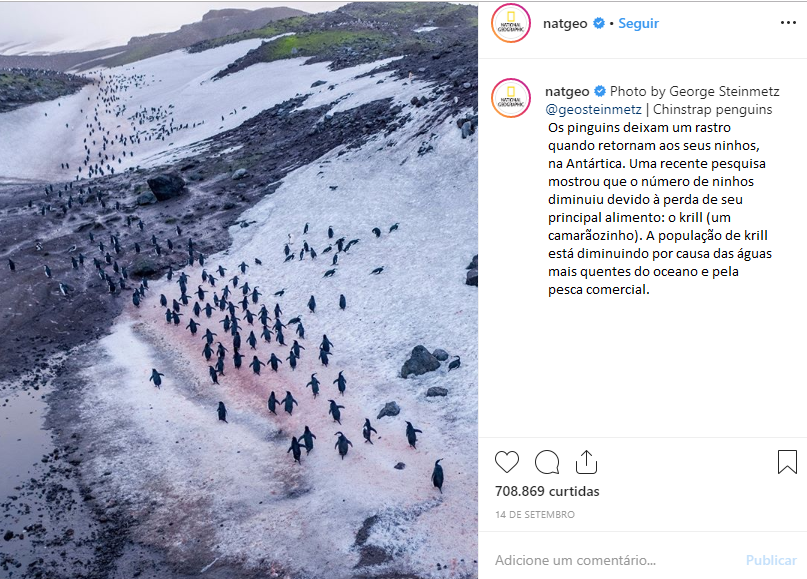 1. Escreva um comentário sobre a postagem da National Geographic sobre os pinguins da Antártica. __________________________________________________________
_______________________________________________________
_______________________________________________________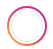 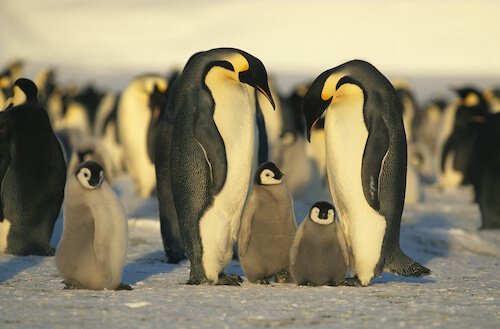 2. Assinale com X a opção correta, de acordo com o texto que você leu.Krill é uma espécie de : (	) camarão.(	) tubarão.(	) pinguim.(	) ninho. 	Copie do texto um trecho que comprova a sua escolha. ________________________________________________________________________________________________________________________________________________________________________________________________________________________________________________________________________________A Antártica é o continente mais seco dos sete continentes. A Antártica é um deserto gelado com muito pouca chuva ao longo do ano.A Antártica é o lugar com mais ventania do mundo, onde a velocidade do vento é superior a 350 quilômetros por hora.3. Assinale com X todas as imagens de meios de transporte que podemos utilizar para chegar à Antártica. 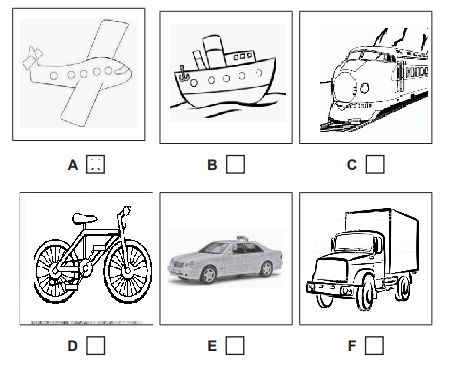 Explique por que não podem ser utilizados os transportes que você não marcou. _______________________________________________________________________________________________________________________________________________________________________________________________________________________________________________________________________________________________________________________________________________________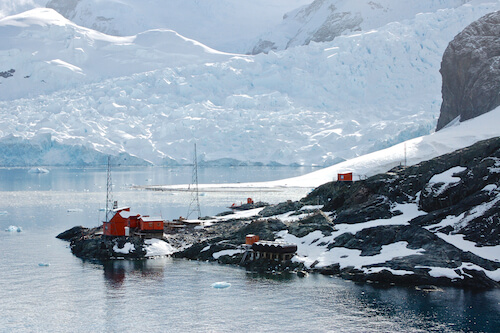 Estação de pesquisa na Antártica4. Preencha cada espaço com uma das palavras do quadro seguinte. 5. Qual das seguintes imagens representa a Antártica de acordo com as informações dos textos lidos? Justifique a sua resposta.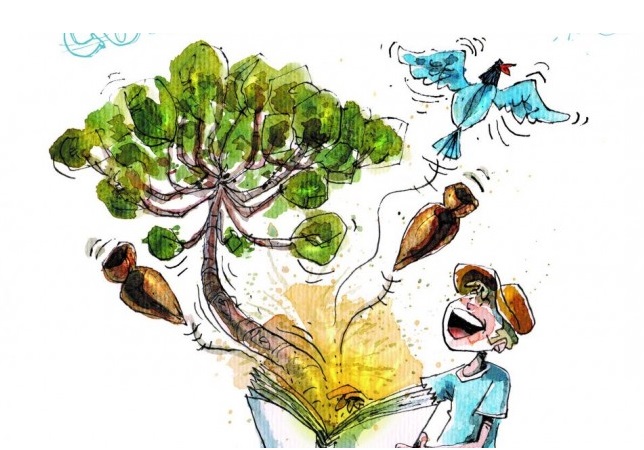 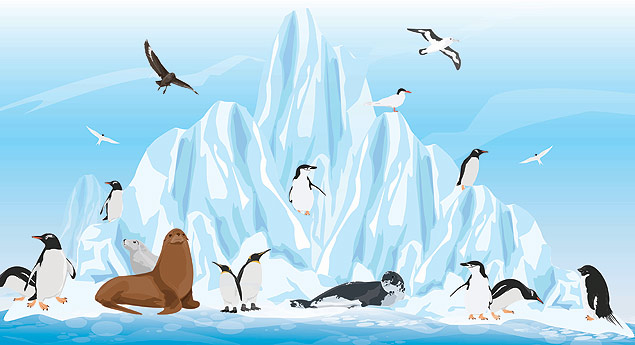 imagem 1									imagem 2A imagem que representa a Antártica de acordo com as informações dos textos é a imagem _____ , porque ______________________________________________
________________________________________________________________________________________________________________________________________________________________________________________________________________________________________________________________________________1.000 – pessoas -  pesquisa - continente - estaçõesA Antártica é o ___________________ menos povoado. Não há residentes vivendo permanentemente aqui. Apenas cerca de _________________ pessoas (no inverno) e 10.000 pessoas (no verão) vivem no continente. Essas ___________________  ficam principalmente lá por um ano para viver e trabalhar nas estações de _____________________. As _____________________ de pesquisa estão espalhadas por todo o continente.